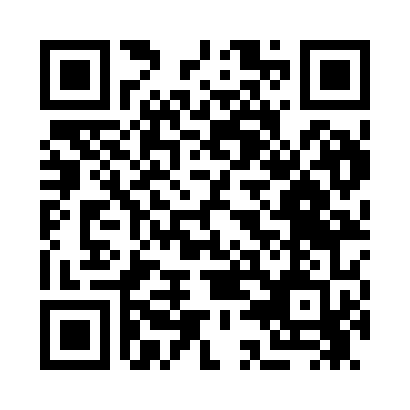 Prayer times for Adama, EthiopiaWed 1 May 2024 - Fri 31 May 2024High Latitude Method: NonePrayer Calculation Method: Muslim World LeagueAsar Calculation Method: ShafiPrayer times provided by https://www.salahtimes.comDateDayFajrSunriseDhuhrAsrMaghribIsha1Wed4:556:0712:203:366:337:412Thu4:546:0712:203:366:337:423Fri4:546:0712:203:366:337:424Sat4:536:0612:203:376:337:425Sun4:536:0612:203:376:337:426Mon4:526:0612:203:376:337:427Tue4:526:0512:193:386:347:438Wed4:526:0512:193:386:347:439Thu4:516:0512:193:396:347:4310Fri4:516:0512:193:396:347:4311Sat4:516:0512:193:396:347:4412Sun4:506:0412:193:406:347:4413Mon4:506:0412:193:406:347:4414Tue4:506:0412:193:406:357:4515Wed4:496:0412:193:416:357:4516Thu4:496:0412:193:416:357:4517Fri4:496:0412:193:416:357:4518Sat4:496:0412:193:426:357:4619Sun4:496:0312:193:426:367:4620Mon4:486:0312:203:436:367:4621Tue4:486:0312:203:436:367:4722Wed4:486:0312:203:436:367:4723Thu4:486:0312:203:446:367:4724Fri4:486:0312:203:446:377:4825Sat4:476:0312:203:446:377:4826Sun4:476:0312:203:456:377:4827Mon4:476:0312:203:456:377:4928Tue4:476:0312:203:456:387:4929Wed4:476:0312:203:466:387:4930Thu4:476:0312:213:466:387:5031Fri4:476:0312:213:466:387:50